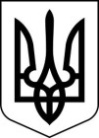 УКРАЇНА Вінницька областьВінницький район  Погребищенська міська рада Р І Ш Е Н Н Я №28621 січня 2021 року                                                          6 сесія  8 скликання Про підтримку депутатського запиту        Відповідно до вимог ст.25, ч.9 ст.49, ч.1 ст.59 Закону України «Про місцеве самоврядування в Україні», ст. 11, 21 Закону України «Про статус депутатів місцевих рад», розглянувши депутатський запит депутата Погребищенської міської ради Шафранського П.П. щодо питання використання освітянською галуззю району бюджетних коштів на закупівлю енергоносіїв, враховуючи висновок постійної комісії з питань  регламенту, депутатської діяльності і етики, гласності, адміністративного устрою, забезпечення законності, протидії корупції, міська рада,В И Р І Ш И Л А:          1. Підтримати депутатський запит депутата Погребищенської міської ради 8 скликання Шафранського П.П. до Погребищенського міського голови Волинського С.О. та голови Погребищенської районної державної адміністрації Бутенко З.М. щодо щодо питання використання освітянською  галуззю району бюджетних коштів на закупівлю енергоносіїв.        2. Контроль за виконанням даного рішення покласти на постійну комісію міської ради з питань регламенту, депутатської діяльності і етики, гласності, адміністративного  устрою, забезпечення законності, протидії корупції (Никитюк В.О.).Міський голова                                                  С.О. Волинський